Publicado en Madrid el 25/03/2019 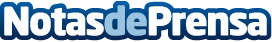 Beintoo conquista España con su tecnología mobileLa Mobile Data Company continúa en su proceso de internacionalización con la entrada en el mercado español. Guiando el equipo desde la oficina de Madrid estará Patricia CañadaDatos de contacto:Arantxa NaranjoResponsable de Social Media y Comunicación608509023Nota de prensa publicada en: https://www.notasdeprensa.es/beintoo-conquista-espana-con-su-tecnologia Categorias: Nacional Telecomunicaciones Comunicación Marketing E-Commerce Software Dispositivos móviles Oficinas Innovación Tecnológica http://www.notasdeprensa.es